Participation aux sessions du colloqueRéservation des repas et visite du port en bateau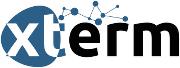 Conférence internationale XTerM2019 : systèmes compleXes, intelligence Territoriale et MobilitéLE HAVRE 26-28 juin 2019NOM, Prénom :Fonction : Organisme :Adresse professionnelle :Tél:Courriel :SESSION COLLOQUE :Mercredi 26 juin 2019 matin                                    OUI   ⃞              NON  ⃞Mercredi 26 juin 2019 après-midi                           OUI   ⃞              NON  ⃞Jeudi 27 juin 2019 matin                                           OUI   ⃞              NON  ⃞Jeudi 27 juin 2019 après-midi                                  OUI   ⃞              NON  ⃞Vendredi 28 juin 2019 matin                                    OUI   ⃞              NON  ⃞REPAS COLLECTIF :Déjeuner mercredi 26 juin 2019                              OUI   ⃞              NON  ⃞Déjeuner jeudi 27 juin 2019                                     OUI   ⃞              NON  ⃞Dîner du colloque jeudi 27 juin 2019                      OUI   ⃞              NON  ⃞ Déjeuner vendredi 28 juin 2019                             OUI   ⃞              NON  ⃞VISITE DU PORT :Vendredi 28 juin 2019 (15h15 à 16h45)                   OUI   ⃞              NON  ⃞Les repas ainsi que la visite du port vous seront offerts sous réserve de disponibilité (Inscriptions obligatoire avant le 20 mai 2019, attention nombre de places limitées).Merci d’adresser ce bulletin d’inscription à : idees@univ-lehavre.frSouhaitez-vous que vous soit remis à votre arrivée au Havre : ⃞    Une attestation de participation au colloque Fait à                            le,   /    / 2019                                                                